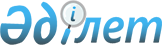 О внесении изменений и дополнений в решение Уалихановского районного маслихата от 8 января 2021 года № 7-66с "Об утверждении бюджета Коктерекского сельского округа Уалихановского района на 2021-2023 годы"Решение Уалихановского районного маслихата Северо-Казахстанской области от 30 марта 2021 года № 7-4 с. Зарегистрировано Департаментом юстиции Северо-Казахстанской области 1 апреля 2021 года № 7214
      В соответствии со статьями 106, 109-1 Бюджетного кодекса Республики Казахстан от 4 декабря 2008 года, статьей 6 Закона Республики Казахстан от 23 января 2001 года "О местном государственном управлении и самоуправлении в Республике Казахстан", статьей 26 Закона Республики Казахстан от 6 апреля 2016 года "О правовых актах", Уалихановский районный маслихат РЕШИЛ:
      1. Внести в решение Уалихановского районного маслихата "Об утверждении бюджета Коктерекского сельского округа Уалихановского района на 2021-2023 годы" от 8 января 2021 года № 7-66 с (опубликовано 19 января 2021 года в Эталонном контрольном банке нормативных правовых актов Республики Казахстан в электронном виде, зарегистрировано в Реестре государственной регистрации нормативных правовых актов № 7034) следующие изменения и дополнения:
      пункт 1 изложить в новой редакции: 
      "1. Утвердить бюджет Коктерекского сельского округа Уалихановского района на 2021-2023 годы согласно приложениям 1, 2 и 3 к настоящему решению соответственно, в том числе на 2021 год в следующих объемах:
      1) доходы – 29 624 тысяч тенге: 
      налоговые поступления – 920 тысяч тенге; 
      неналоговые поступления – 25 тысяч тенге; 
      поступления от продажи основного капитала – 0 тысяч тенге;
      поступления трансфертов – 28 679 тысяч тенге;
      2) затраты – 30 404,9 тысяч тенге;
      3) чистое бюджетное кредитование – 0 тысяч тенге:
      бюджетные кредиты – 0 тысяч тенге;
      погашение бюджетных кредитов – 0 тысяч тенге;
      4) сальдо по операциям с финансовыми активами – 0 тысяч тенге:
      приобретение финансовых активов – 0 тысяч тенге;
      поступления от продажи финансовых активов государства – 0 тысяч тенге;
      5) дефицит (профицит) бюджета – -780,9 тысяч тенге;
      6) финансирование дефицита (использование профицита) бюджета – 780,9 тысяч тенге:
      поступление займов – 0 тысяч тенге; 
      погашение займов – 0 тысяч тенге;
      используемые остатки бюджетных средств – 780,9 тысяч тенге."; 
      пункт 9 изложить в новой редакции: 
      "9. Учесть в сельском бюджете на 2021 год целевые трансферты из районного бюджета, в том числе:
      1) на освещение улиц;
      2) на благоустройство;
      3) на обеспечение функционирования автомобильных дорог;
      4) на обустройство детской спортивно-игровой площадки в селе Коктерек;
      5) на изготовление сметной документации центра досуга в селе Коктерек.";
      дополнить пунктом 9-1 следующего содержания:
      "9-1. Предусмотреть в сельском бюджете расходы за счет свободных остатков бюджетных средств, сложившихся на начало финансового года в сумме 780,9 тысяч тенге, согласно приложению 4.";
      приложение 1 к указанному решению изложить в новой редакции согласно приложению 1 к настоящему решению; 
      дополнить приложением 4 к указанному решению согласно приложению 2 к настоящему решению.
      2. Настоящее решение вводится в действие с 1 января 2021 года. Бюджет Коктерекского сельского округа Уалихановского района на 2021 год Расходы за счет свободных остатков бюджетных средств, сложившихся на 1 января 2021 года
					© 2012. РГП на ПХВ «Институт законодательства и правовой информации Республики Казахстан» Министерства юстиции Республики Казахстан
				
      Председатель сессии
маслихата Уалихановского района

С. Сабырова

      Cекретарь
Уалихановского районного маслихата

М. Абдулов
Приложение 1к решению Уалихановскогорайонного маслихатаот 30 марта 2021 года№ 7-4 сПриложение 1 к решению Уалихановского районного маслихатаот 8 января 2021 года № 7-66 с
Категория 
Категория 
Категория 
Наименование
Сумма, тысяч тенге
Класс 
Класс 
Наименование
Сумма, тысяч тенге
Подкласс
Наименование
Сумма, тысяч тенге
1
1
1
2
3
1) Доходы
29624
1
Налоговые поступления
920
04
Налоги на собственнось
920
1
Налоги на имущество
25
3
Земельный налог
45
4
Налог на транспортные средства
850
2
Неналоговые поступления
25
01
Доходы от государственной собственности
25
5
Доходы от аренды имущества, находящегося в государственной собственности
25
3
Поступления от продажи основного капитала
0
4
Поступления трансфертов
28679
02
Трансферты из вышестоящих органов государственного управления
28679
3
Трансферты из районного (города областного значения) бюджета
28679
Функциональная группа
Функциональная группа
Функциональная группа
Наименование
Сумма, тысяч тенге
Администратор бюджетных программ
Администратор бюджетных программ
Наименование
Сумма, тысяч тенге
Программа
Наименование
Сумма, тысяч тенге
1
1
1
2
3
2) Затраты
30404,9
01
Государственные услуги общего характера
13062
124
Аппарат акима города районного значения, села, поселка, сельского округа
13062
001
Услуги по обеспечению деятельности акима города районного значения, села, поселка, сельского округа
13062
07
Жилищно-коммунальное хозяйство
5715
124
Аппарат акима города районного значения, села, поселка, сельского округа
5715
008
Освещение улиц в населенных пунктах
5098
011
Благоустройство и озеленение населенных пунктов
617
08
Культура, спорт, туризм и информационное пространство
6447
124
Аппарат акима города районного значения, села, поселка, сельского округа
6447
006
Поддержка культурно-досуговой работы на местном уровне
6447
12
Транспорт и коммуникации
900
124
Аппарат акима города районного значения, села, поселка, сельского округа
900
013
Обеспечение функционирования автомобильных дорог в городах районного значения, селах, поселках, сельских округах
900
13
Прочие
4280,8
124
Аппарат акима города районного значения, села, поселка, сельского округа
4280,8
040
Реализация мероприятий для решения вопросов обустройства населенных пунктов в реализацию мер по содействию экономическому развитию регионов в рамках Государственной программы развития регионов до 2025 года
4280,8
15
Трансферты
0,1
124
Аппарат акима города районного значения, села, поселка, сельского округа
0,1
048
Возврат неиспользованных (недоиспользованных) целевых трансфертов
0,1
3) Чистое бюджетное кредитование
0
Бюджетные кредиты
0
Категория 
Категория 
Категория 
Наименование
Сумма, тысяч тенге
Класс 
Класс 
Наименование
Сумма, тысяч тенге
Подкласс
Наименование
Сумма, тысяч тенге
5
Погашение бюджетных кредитов
0
01
Погашение бюджетных кредитов
0
1
Погашение бюджетных кредитов, выданных из государственного бюджета
0
4) Сальдо по операциям с финансовыми активами
0
Приобретение финансовых активов
0
Поступления от продажи финансовых активов государства
0
5) Дефицит (профицит) бюджета
-780,9
6) Финансирование дефицита (использование профицита) бюджета
780,9
7
Поступление займов
0
01
Внутренние государственные займы
0
2
Договоры займа
0
Функциональная группа
Функциональная группа
Функциональная группа
Наименование
Сумма, тысяч тенге
Администратор бюджетных программ
Администратор бюджетных программ
Наименование
Сумма, тысяч тенге
Программа
Наименование
Сумма, тысяч тенге
16
Погашение займов
0
Категория 
Категория 
Категория 
Наименование
Сумма, тысяч тенге
Класс 
Класс 
Наименование
Сумма, тысяч тенге
Подкласс
Наименование
Сумма, тысяч тенге
8
Используемые остатки бюджетных

средств
780,9
01
Остатки бюджетных средств
780,9
1
Свободные остатки бюджетных средств
780,9Приложение 2 к решениюУалихановского районного маслихатаот 30 марта 2021 года № 7-4 сПриложение 4 к решению Уалихановского районного маслихатаот 8 января 2021 года № 7-66 с
Функциональная группа
Функциональная группа
Функциональная группа
Наименование
Сумма, тысяч тенге
Администратор бюджетных программ
Администратор бюджетных программ
Наименование
Сумма, тысяч тенге
Программа
Наименование
Сумма, тысяч тенге
1
1
1
2
3
13
Прочие
780,8
124
Аппарат акима города районного значения, села, поселка, сельского округа
780,8
040
Реализация мероприятий для решения вопросов обустройства населенных пунктов в реализацию мер по содействию экономическому развитию регионов в рамках Государственной программы развития регионов до 2025 года
780,8
15
Трансферты
0,1
124
Аппарат акима города районного значения, села, поселка, сельского округа
0,1
048
Возврат неиспользованных (недоиспользованных) целевых трансфертов
0,1
Всего
780,9